Alt-K = ♣ Alt-R = ♦ Alt-H = ♥ Alt-S = ♠Alt-K = ♣ Alt-R = ♦ Alt-H = ♥ Alt-S = ♠TegenbiedenTegenbieden––TegenspelenTegenspelenTegenspelenTegenspelenTegenspelenTegenspelenTegenspelenTegenspelen––SysteemkaartSysteemkaartSysteemkaartSysteemkaartSysteemkaartInformatiedoublet plus speciale antwoordenInformatiedoublet plus speciale antwoorden––UitkomstprincipesUitkomstprincipesUitkomstprincipesUitkomstprincipesUitkomstprincipesUitkomstprincipesUitkomstprincipesUitkomstprincipes––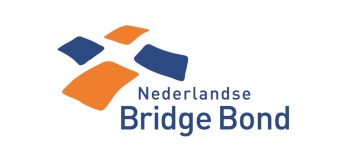 Natural / cuebid FNatural / cuebid F––Tegen troefTegen troefTegen troefTegen troef2/42/42/42/4––––T = promiss   or sing/dblT = promiss   or sing/dblT = promiss   or sing/dblT = promiss   or sing/dbl––––Tegen SATegen SATegen SATegen SA2/42/42/42/4––In uitpas  natrnatural––T = promiss   or sing/dblT = promiss   or sing/dblT = promiss   or sing/dblT = promiss   or sing/dbl––Gewoon volgbod plus speciale antwoordenGewoon volgbod plus speciale antwoorden––In partners kleurIn partners kleurIn partners kleurIn partners kleurDistrib.Distrib.Distrib.Distrib.––LidnummersLidnummersLidnummersNamenNamennaturalnatural––Later voorspelenLater voorspelenLater voorspelenLater voorspelen2/42/42/42/4––K.VreeswijkK.Vreeswijk––Overig uitkomenOverig uitkomenOverig uitkomenOverig uitkomen––A.HoenstokA.Hoenstok––––In uitpas––Uitkomsten naar uitkomstkaartUitkomsten naar uitkomstkaartUitkomsten naar uitkomstkaartUitkomsten naar uitkomstkaartUitkomsten naar uitkomstkaartUitkomsten naar uitkomstkaartUitkomsten naar uitkomstkaartUitkomsten naar uitkomstkaart––Uitkomend voorUitkomend voorUitkomend voor1SA-volgbod1SA-volgbod––UitkomstkaartUitkomstkaartUitkomstkaartTegen troef vanTegen troef vanTegen troef vanTegen SA vanTegen SA van––VersiedatumVersiedatumVersiedatum10 feb 201710 feb 201715-17  system on15-17  system on––AasAasAasAK  Ax A  AKQAK  Ax A  AKQAK  Ax A  AKQIdem.Idem.––Algemene aanpak en stijlAlgemene aanpak en stijlAlgemene aanpak en stijlAlgemene aanpak en stijlAlgemene aanpak en stijl––HeerHeerHeerKQ KQJ AKJ Kx  KKQ KQJ AKJ Kx  KKQ KQJ AKJ Kx  K––BasissysteemBasissysteem      2/1 GF      2/1 GF      2/1 GFAntwoorden––VrouwVrouwVrouwQJT QJ(x)(xx) Qx QQJT QJ(x)(xx) Qx QQJT QJ(x)(xx) Qx Q––1SA-opening1SA-opening      15-17      15-17      15-17In sandwich15-17––BoerBoerBoerJT9x Jx JJT9x Jx JJT9x Jx J––In uitpas12-14––TienTienTienKT9(x) QT9(x) Tx TKT9(x) QT9(x) Tx TKT9(x) QT9(x) Tx T––Gewoon sprongvolgbodGewoon sprongvolgbod––NegenNegenNegenT9x J9x 9x 9
(xT9x J9x 9x 9
(xT9x J9x 9x 9
(x––weakweak––MiddenkaartMiddenkaartMiddenkaartXxx  xx  x Xxx  xx  x Xxx  xx  x ––––Laagste kaartLaagste kaartLaagste kaart4e inv.4e inv.4e inv.––Biedingen waarop de tegenpartij bedacht moet zijnBiedingen waarop de tegenpartij bedacht moet zijnBiedingen waarop de tegenpartij bedacht moet zijnBiedingen waarop de tegenpartij bedacht moet zijnBiedingen waarop de tegenpartij bedacht moet zijnIn uitpas––––OpeningBetekenisBetekenisBetekenisBetekenisTweekleurenvolgbiedingenTweekleurenvolgbiedingen––––2 CL            Weak DWeak D / Strong H  or 21/22 SAWeak D / Strong H  or 21/22 SAWeak D / Strong H  or 21/22 SAWeak D / Strong H  or 21/22 SA1m – 2D   majors1m – 2D   majors––Signalen in volgorde van prioriteit (methode en betekenis)Signalen in volgorde van prioriteit (methode en betekenis)Signalen in volgorde van prioriteit (methode en betekenis)Signalen in volgorde van prioriteit (methode en betekenis)Signalen in volgorde van prioriteit (methode en betekenis)Signalen in volgorde van prioriteit (methode en betekenis)Signalen in volgorde van prioriteit (methode en betekenis)Signalen in volgorde van prioriteit (methode en betekenis)––2 Di              WWeak H / Strong S   or 23/24 SAWeak H / Strong S   or 23/24 SAWeak H / Strong S   or 23/24 SAWeak H / Strong S   or 23/24 SA1M – 2M   OM and minor1M – 2M   OM and minor––TegenPrioOp voorspelen doorOp voorspelen doorOp voorspelen doorOp voorspelen doorOp voorspelen doorBij niet bekennen––2Ha             Weal S  / Strong C  or  25/26 SaWeal S  / Strong C  or  25/26 SaWeal S  / Strong C  or  25/26 SaWeal S  / Strong C  or  25/26 Sa––TegenPrioPartnerPartnerPartnerLeider of blindeLeider of blindeBij niet bekennen––2SpWeak Cl / Strong D or 27/28 SaWeak Cl / Strong D or 27/28 SaWeak Cl / Strong D or 27/28 SaWeak Cl / Strong D or 27/28 SaIn uitpassame––Troef1H -LH -LH -Ldistrdistr1e disc roman––Tegen 1SA-openingTegen 1SA-opening––Troef2––dbl  spades and otherdbl  spades and other––Troef3––Speciale antwoorden en competitieve biedingenSpeciale antwoorden en competitieve biedingenSpeciale antwoorden en competitieve biedingenSpeciale antwoorden en competitieve biedingenSpeciale antwoorden en competitieve biedingen2C    clubs and hearts2C    clubs and hearts––SA1H-LH-LH-Ldistrdistr1e disc roman––2D    Diamonds and hearts2D    Diamonds and hearts––SA2––2Ha/Sp   to play2Ha/Sp   to play––SA3––In uitpasDbl take out  rest same as above––––Tegen preëmptieve openingenTegen preëmptieve openingen––Bijzondere signalenBijzondere signalenBijzondere signalenBijzondere signalenBijzondere signalenBijzondere signalenBijzondere signalenBijzondere signalen––Speciale doubletten, redoubletten en forcing passenSpeciale doubletten, redoubletten en forcing passenSpeciale doubletten, redoubletten en forcing passenSpeciale doubletten, redoubletten en forcing passenSpeciale doubletten, redoubletten en forcing passenDbl  take outWorld cDbl  take outWorld c––Verdeling laterVerdeling laterVerdeling laterVerdeling laterVerdeling later Huidig  Oorspronkelijk Huidig  Oorspronkelijk Huidig  Oorspronkelijk––Neg dbl to 4Ha Neg dbl to 4Ha Neg dbl to 4Ha Neg dbl to 4Ha Neg dbl to 4Ha World conventionWorld convention––KleurvoorkeurmethodeKleurvoorkeurmethodeKleurvoorkeurmethodeKleurvoorkeurmethodeKleurvoorkeurmethode––Support dbl/rdlSupport dbl/rdlSupport dbl/rdlSupport dbl/rdlSupport dbl/rdlTegen kunstmatige sterke openingen (zoals 1♣, 2♣)Tegen kunstmatige sterke openingen (zoals 1♣, 2♣)––Signalen in troefkleurSignalen in troefkleurSignalen in troefkleurSignalen in troefkleurSignalen in troefkleur––Dbl= hearts 1 D= Spades  1 M = 4 major 5 minor 1 NT minorsDbl= hearts 1 D= Spades  1 M = 4 major 5 minor 1 NT minors––Inleggen/opstappenInleggen/opstappenInleggen/opstappenInleggen/opstappenInleggen/opstappen––––Overige signalenOverige signalenOverige signalenOverige signalenOverige signalen––PsychsNooit Zelden RegelmatigNooit Zelden RegelmatigNooit Zelden RegelmatigNooit Zelden RegelmatigOverig tegenbiedenen competitief biedenOverig tegenbiedenen competitief bieden––––Overige belangrijke puntenOverige belangrijke puntenOverige belangrijke puntenOverige belangrijke puntenOverige belangrijke punten––––––––Openingen en vervolgOpeningen en vervolgOpeningen en vervolgOpeningen en vervolgOpeningen en vervolgOpeningen en vervolgOpeningen en vervolgOpeningen en vervolgOpeningKunstmatigMinimale
lengteNegatief
doublet
tot en metOmschrijvingAntwoordenVerder biedenAanpassingen
na tussenbieden
ofna voorpas1♣3inverted1♦3inverted2CL any 15+1♥51NT 6-11  2/1 GF  2CL can be 3H 9+2CL any 15+2NT  4H 7+  mini splinters/splinters1♠51NT 6-11  2/1 GF  2CL can be 3S 9+2CL any 15+2NT  4S 7+  mini splinters/splinters1SA 15-172C=relay / 4x Transfers 3x short Minor suit asking2♣Weak Diamonds2D relay 2NT Forcing relaxStrong H  ( can be 2 suiter)21/22 NT2♦Weak Hearts2H relay 2NT Forcing relaxStrong S (can be 2 suiter)23/24 NT2♥Weak Spades  25/26 NT2S relay 2NT Forcing relaxStrong Cl (can be 2 suiter)2♠Weak CL     27/28 NT3CL relay 2NT Forcing relaxStrong Diamonds (can be2 suiter)2SA19-20niemeyer3♣preempt3♦preempt3♥preempt3♠preempt3SAgambling4♣Namyats   HeartsBieden op hoog niveau en slembiedenBieden op hoog niveau en slembieden4♦Namyats   SpadesRkc1430Rkc14304♥2 suiter Hearts + xMixed cuebidsMixed cuebids4♠2 suiter Spades + xjospehinejospehine4SADopi/ropiDopi/ropi5♣5♦© 2016 Nederlandse Bridge Bond